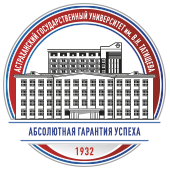 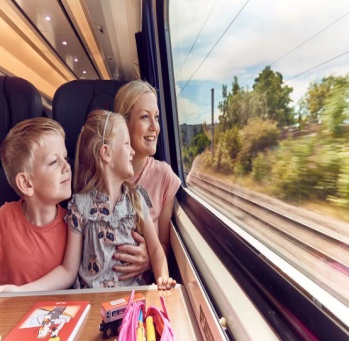 II ОБЛАСТНОЙ КОНКУРС НАУЧНО-ИССЛЕДОВАТЕЛЬСКИХ И ТВОРЧЕСКИХ ПРОЕКТОВ ШКОЛЬНИКОВ«ПУТЕШЕСТВИЕ В НАУЧНОМ ЭКСПРЕССЕ»Учредителем II Областного конкурса проектов «Путешествие в научном экспрессе» (далее - Конкурс) является факультет наук о Земле, химии и техносферной безопасности ФГБОУ ВО «Астраханский государственный университет им. В. Н. Татищева».Основной целью проведения Конкурса является создание условий для формирования интереса к познавательной, творческой, экспериментально-исследовательской, интеллектуальной деятельности младших, средних и старших школьников.Конкурс проводится по двум номинациям:- творческие проекты (учебные предметы: окружающий мир для школьников 1-4 классов; безопасность жизнедеятельности, биология, география, история, краеведение, литература, обществознание, химия, экология для школьников 5-11 классов);- исследовательские проекты (учебные предметы: окружающий мир для школьников 1-4 классов; безопасность жизнедеятельности, биология, география, история, краеведение, литература, обществознание, химия, экология для школьников 5-11 классов).Количество проектов, представленных от одного участника (-ов) не ограничивается.Для представления работы по номинациям научно-исследовательских проектов необходимо в электронном варианте представить сам исследовательский проект, содержащий:1. Титульный лист (название учреждения; исполнителей из числа школьников; руководителей из числа педагогов; название проекта; номинацию проекта).2. Оглавление, соответствующее нумерации страниц в тексте основной части.3. Введение, содержащее выбор темы исследования; его актуальность; цель и задачи исследования; объект и предмет исследования; методы исследования; практическую значимость исследования.4. Основную часть (теоретическую и практическую (экспериментальную), в которой сделаны сноски на использованные литературные источники или данные Интернет, приведённые в конце основной части исследовательской работы, и содержащую графические элементы.5. Заключение, имеющее пункты под каждую задачу исследования.6. Список использованных источников информации (литературных и Интернет-источников). 7. Приложения (если они необходимы).Для представления работы по номинациям творческих проектов необходимо присылать презентации, фотографии моделей, альбомов, поделок, рисунков, буклетов, ролики, видеофильмы, аудиозаписи и другие материальные и интеллектуальные объекты. Предлагаемые проекты должны сопровождаться в электронном виде кратким описанием в произвольной форме объёмом до 2-х страниц, содержащим информацию:- о названии проекта;- об актуальности представленного проекта;- о практическом использовании проекта или продукта проекта.Обращаю внимание руководителей проектов на правильное оформление информации о НОМИНАЦИИ проекта, например, творческий проект по экологии или исследовательский проект по окружающему миру (номинация и учебный предмет).Каждый проект, поданный на Конкурс, должен сопровождаться заявкой, присланной в электронном варианте в формате Word, оформленной по следующему образцу (сканировать её не надо):ЗАЯВКАдля участия в II Областном конкурсе научно-исследовательских и творческих проектов «Путешествие в научном экспрессе»Выполненные проекты школьников вместе с заявкой и копией квитанции об оплате необходимо отправлять на электронную почту: tdimova60@mail.ru Дымовой Татьяне Владимировне до 16 февраля включительно. Организационный взнос за получение диплома за одного участника составляет 220 (двести двадцать) рублей. Если руководитель (-и) желают получить благодарственные письма Астраханского государственного университета имени В.Н. Татищева за плодотворное сотрудничество и активное участие в подготовке дипломанта (-ов) Конкурса, то оплата за подготовку и типографские расходы одного благодарственного письма составляет 280 (двести восемьдесят) рублей. Можно единую сумму в 500 рублей (220 за бланк диплома школьнику и 280 за бланк благодарственного письма) перечислить на банковские реквизиты Астраханского государственного университета имени В.Н. Татищева до 18 февраля 2024 года:УФК по Астраханской области (ФГБОУ ВО «АГУ им. В.Н.Татищева»  л/сч 20256Ц14780)р/сч 40501810803492000002ИНН 3016009269 КПП 301601001Единый казначейский счет: 40102810445370000017Казначейский счет: 03214643000000012500Банк: ОТДЕЛЕНИЕ АСТРАХАНЬ БАНКА РОССИИ//УФК по Астраханской области г. АстраханьБИК 011203901код ОКТМО 12701000код ОГРН 1023000818554КБК: 00000000000000000130Назначение платежа:  За конкурс «Путешествие в научном экспрессе» (ФИО).Оплату производить как ПРОЧИЕ УСЛУГИ.Справки можно получить по телефону: 8-927-07-66-442 или 8-967-834-35-54 или электронной почте: tdimova60@mail.ru  (Т.В. Дымова). Все принятые на Конкурс проекты будут проходить отборочный этап рассмотрения в заочной форме. В одно из воскресений марта (по мере готовности бланков наградных документов) планируется выступление тех школьников, чьи проекты займут в разных номинациях первые места, о чём их педагогам или родителям будет сообщено дополнительно по электронной почте. Каждый участник Конкурса будет награждён дипломом I, II или III степени.  Председатель и организатор Конкурса,доцент кафедры экологии, природопользования, землеустройства,безопасности жизнедеятельности, к.п.н.           				Т.В. ДымоваНазвание образовательного учрежденияФамилия и имя участника (-ов)Класс участника (-ов)Название номинацииНазвание учебного предметаНазвание проектаФИО руководителя проекта (полностью)Сотовый телефон руководителя (-ей) проектаАдрес электронной почты руководителя (-ей) проекта